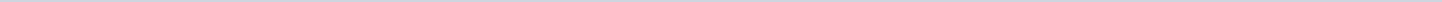 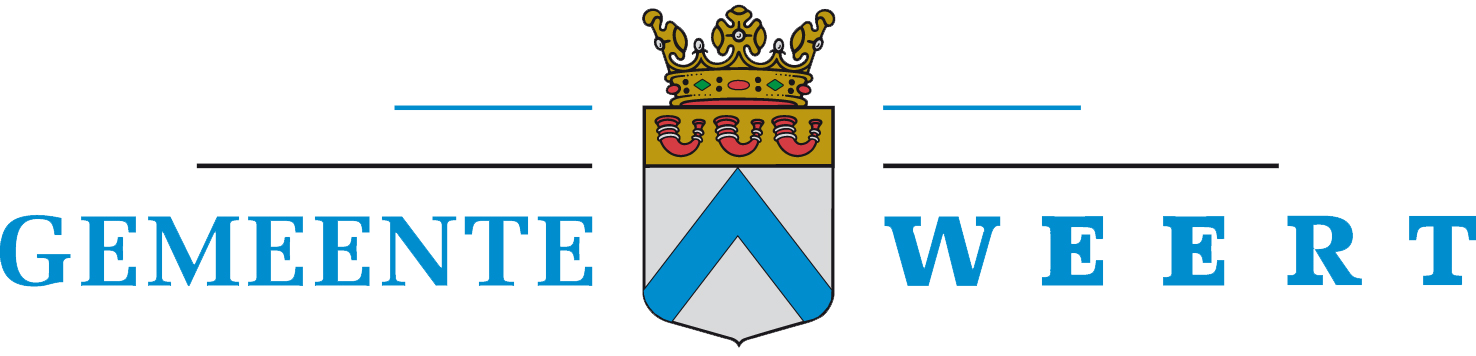 Gemeente WeertAangemaakt op:Gemeente Weert28-03-2024 17:32Amendementen2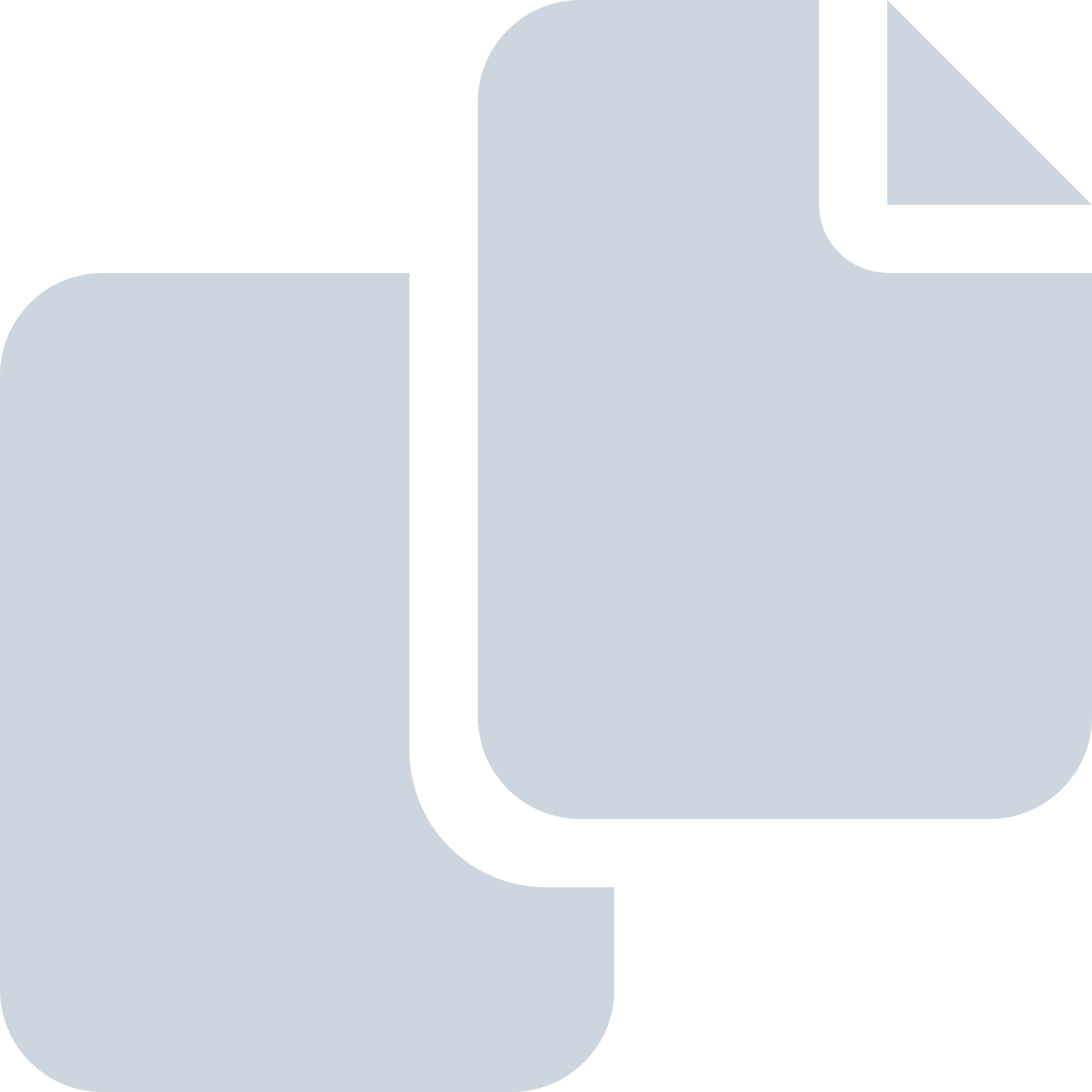 Periode: april 2023#Naam van documentPub. datumInfo1.amendement marktverordening marktadviescommissie19-04-2023PDF,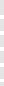 294,07 KB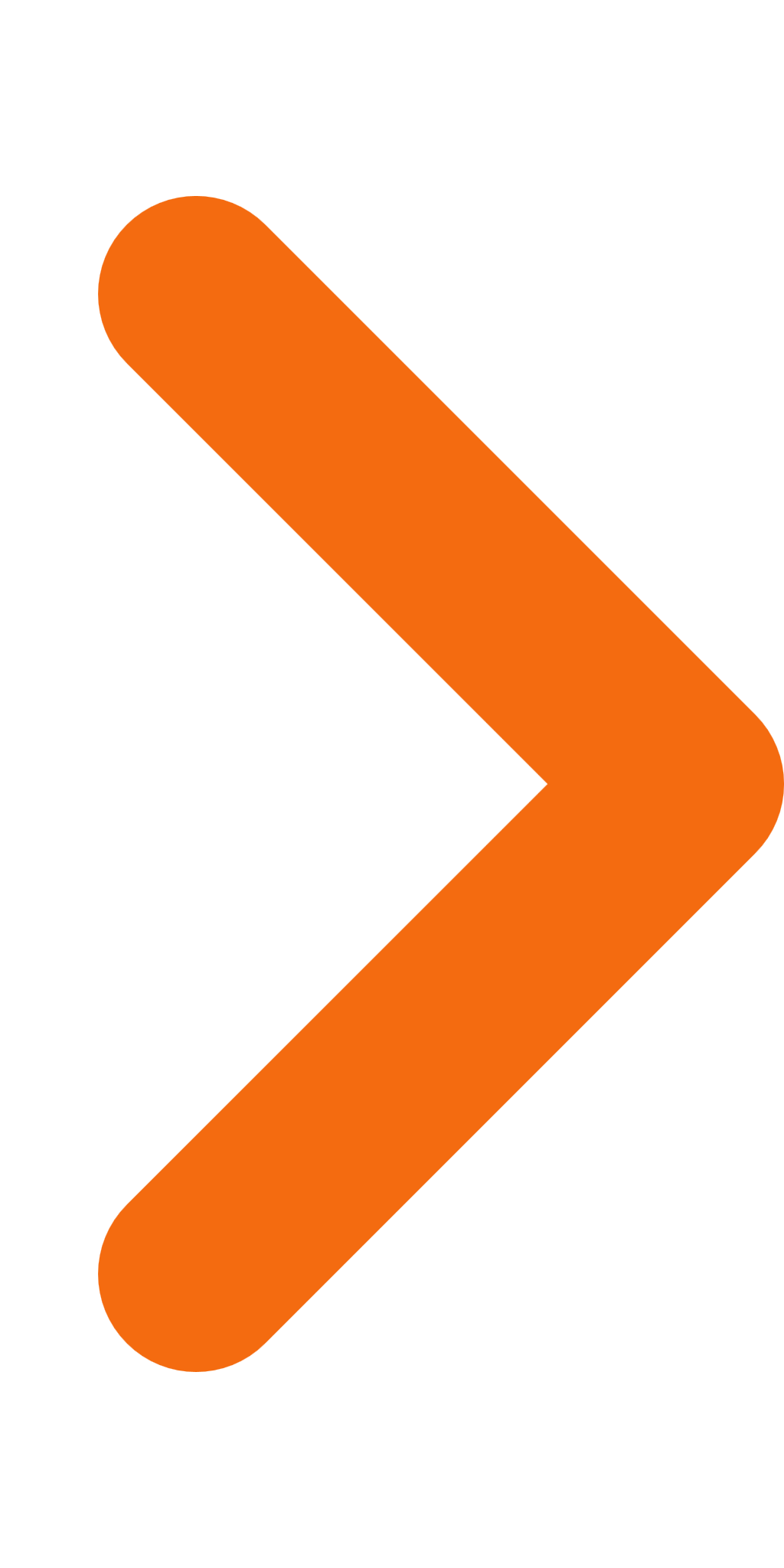 2.amendement aanpak oneigenlijk grondgebruik17-04-2023PDF,711,99 KB